24.03.2022 в рамках деятельности Ресурсного центра по координации деятельности государственных учреждений, негосударственных поставщиков по социальной адаптации и ресоциализации лиц, освободившихся из мест лишения свободы состоялось индивидуальное онлайн-консультирование с осужденным К., отбывающим наказание в ФКУ ИК-11 (г. Сургут) по актуальным вопросам, связанным с его жизнедеятельностью после освобождения.  Осужденному К. был разъяснен План мероприятий по социальному сопровождению после освобождения и оказанию содействия в предоставлении социальных услуг, в оформлении мер социальной поддержки, получении срочной помощи и содействия в трудоустройстве. К. с планом ознакомлен и готов принимать участие в реализации мероприятий. 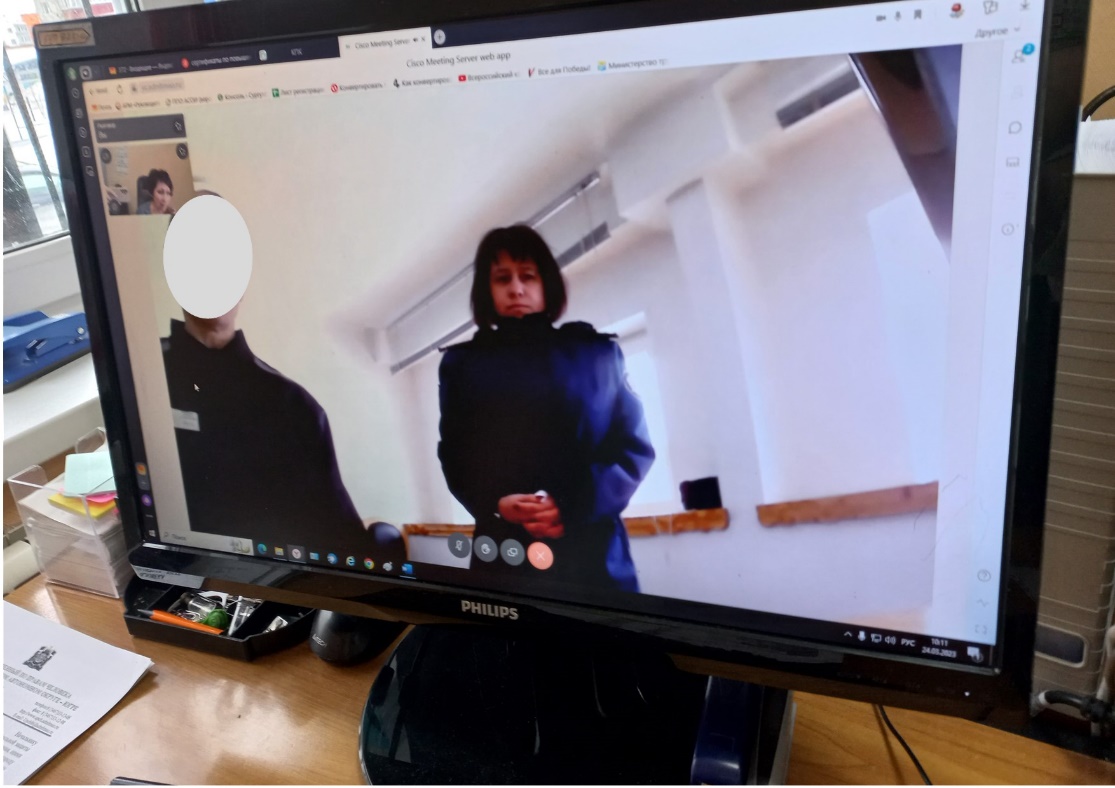 